Инструкция по обновлению прошивки Подсоединить MiniUsb кабель (любой data - кабель от телефона) соединенный с компьютером с гнездом на плате микроконтроллера.  Блок питания подключать не нужно. В диспетчере устройств компьютера, в разделе COM запомнить созданный виртуальный COM порт соединения с устройством.  Для точности определения - выдернуть и снова выполнить  соединение и запомнить порт, который меняется. Если порт не определяется (не создается), тогда придется установить драйвер.  Как это сделать, и где скачать драйвер можно прочитать здесь:  https://arduinoplus.ru/ustanovka-driver-arduino-ch340g/Отжать микропереключатель , расположеный в устройстве  (необходимо разъединить некоторые цепи, чтоб успешно произвести программирование. В некоторых устройствах такого переключателя может и не быть -  тогда этот пункт можно пропустить). 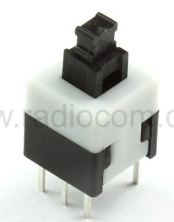 В метрономах установлен примерно такой "красный" переключатель :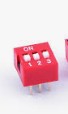 Необходимо перевести ползунок, который установлен в положение ON в положение OFF.Запустить без инсталяции утилиту XLoader.  Скачать ее можно по ссылке https://yadi.sk/d/jbPsImKquuN_AAили в Интернете.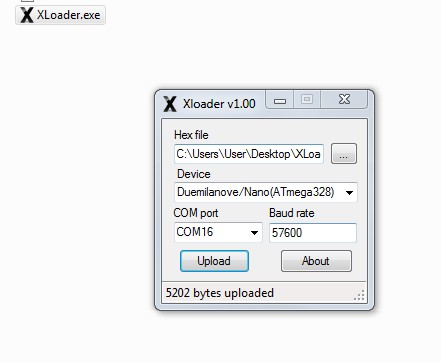 Указать путь на новый файл прошивки. Он должен быть вида:  ХХХХХХХХХХ.ino.hex.Проверить, что номер порта в окне утилиты верный, т.е. который был определен в п.2. инструкции. Проверить, что Device и скорость обмена соответствует рисунку.Нажать Upload.  Примерно через 5 секунд высветится надпись типа "...... bytes uoloaded". Нажать переключатель (при его наличии)  или вернуть ползунок в положение ON. Проверить работу. (Служебная информация: файл прошивки создается после компиляции в среде 1.8, и находится в папке User/AppData/Local/Temp/Arduino_build..... загружать  нужно файл БЕЗ with_bootloader). 